Aufgabe: Schaut euch folgende 8 Videofilme an!Diskutiert, ob diese Videos echt oder gefaked sind, 
und wie sicher ihr euch seid!Bei welchen Videos seid ihr kritisch? Warum?Versucht, den Wahrheitsgehalt der Videos zu verifizieren, in dem ihr Nachforschungen im Internet anstellt.Echt wahr oder alles nur gefaked?Medienpädagogik1. Riesenjump2. Japanische Wasserspringer echt 	 gefaked echt 	 gefaked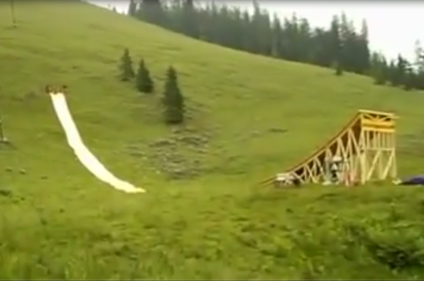 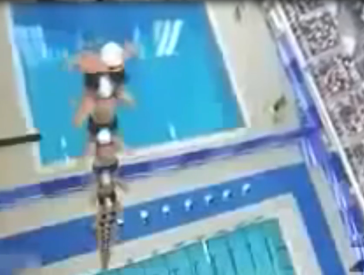 Wie sicher seid ihr?Überhaupt nicht sicher	100% sicher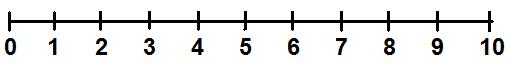 Wie sicher seid ihr?Überhaupt nicht sicher	100% sicherWas habt ihr beim Verifizieren im Internet herausgefunden?Was habt ihr beim Verifizieren im Internet herausgefunden?3. Fliegendes Auto4. Luftringe im Wasser echt 	 gefaked echt 	 gefaked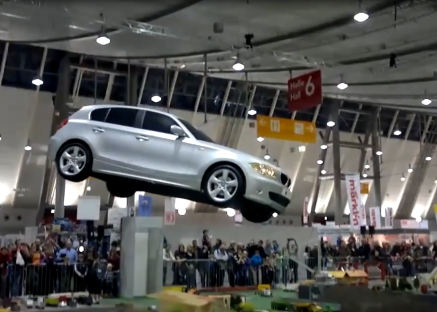 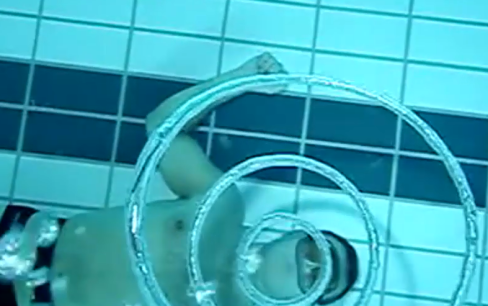 Wie sicher seid ihr?Überhaupt nicht sicher	100% sicherWie sicher seid ihr?Überhaupt nicht sicher	100% sicherWas habt ihr beim Verifizieren im Internet herausgefunden?Was habt ihr beim Verifizieren im Internet herausgefunden?5. Ausgestorbene Riesenmenschen6. Kopfdrehung 180° echt 	 gefaked echt 	 gefaked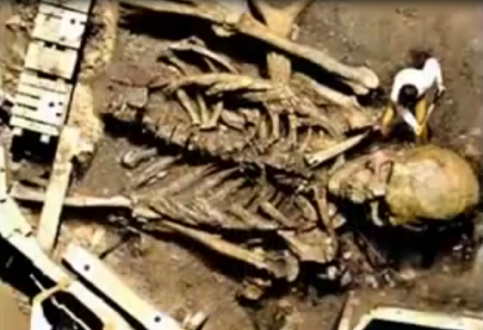 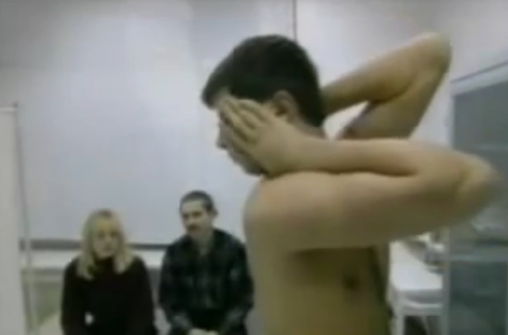 Wie sicher seid ihr?Überhaupt nicht sicher	100% sicherWie sicher seid ihr?Überhaupt nicht sicher	100% sicherWas habt ihr beim Verifizieren im Internet herausgefunden?Was habt ihr beim Verifizieren im Internet herausgefunden?7. Popcorn am Stiel8. Popcorn wegen Handy-Strahlung echt 	 gefaked echt 	 gefaked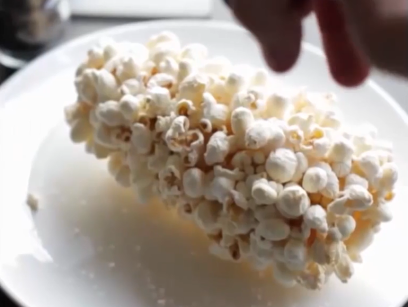 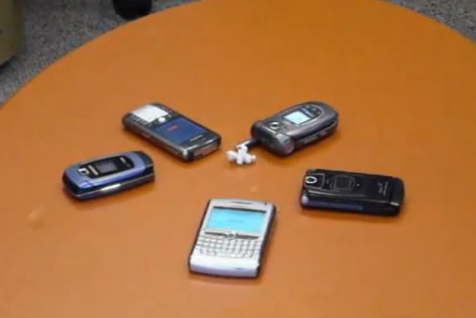 Wie sicher seid ihr?Überhaupt nicht sicher	100% sicherWie sicher seid ihr?Überhaupt nicht sicher	100% sicherWas habt ihr beim Verifizieren im Internet herausgefunden?Was habt ihr beim Verifizieren im Internet herausgefunden?